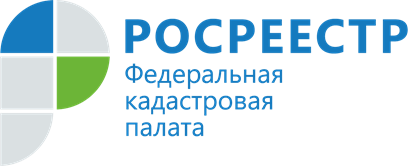 Эксперты кадастровой палаты по Владимирской области ответят на вопросы граждан в рамках горячей линии.29 июля 2022 года Кадастровая палата по Владимирской области проведет горячую линию для граждан по вопросам оказания услуг Филиалом региона.Специалисты ознакомят всех желающих с предоставляемыми услугами и возможностями учреждения.В ходе горячей линии граждане получат ответы на вопросы:какие виды услуг оказывают работники ведомства;в каких случаях удобнее воспользоваться сервисом «Выездного обслуживания» и что в него входит;кто и как может принять участие в семинарах и лекциях Кадастровой палаты по Владимирской области;кто может получить услуги ведомства бесплатно;Преимущества работы с профессионалами Кадастровой палаты очевидны: у наших специалистов обширный опыт работы в сфере сделок с недвижимостью; услуги предоставляются одинаково качественно любому нашему клиенту независимо от его правового статуса; в рамках оказания услуг мы выполняем поставленные задачи.На вопросы по оказанию услуг Филиала ответят специалисты Кадастровой палаты по Владимирской области в рамках горячей линии 29 июля 2022 года с 9-00 до 11-30 по телефону 8 (4922) 77-88-78.Материал подготовлен пресс-службой  Кадастровой палатыпо Владимирской областиКонтакты для СМИ:Филиал ФГБУ «ФКП Росреестра» по Владимирской областиг. Владимир, ул. Луначарского, д. 13АОтдел контроля и анализа деятельности(4922) 77-88-78